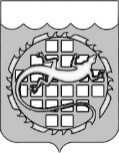 КОНТРОЛЬНО-СЧЕТНАЯ ПАЛАТА ОЗЕРСКОГО ГОРОДСКОГО ОКРУГАРАСПОРЯЖЕНИЕОб утверждении плана проверок осуществления закупок товаров, работ, услуг для обеспечения нужд Озерского городского округа на 1 полугодие 2016 годаВ соответствии с Федеральным законом от 05.04.2013 № 44-ФЗ                «О контрактной системе в сфере закупок товаров, работ, услуг для государственных и муниципальных нужд», решением Собрания депутатов Озерского городского округа Челябинской области от 25.06.2014 № 103           «Об утверждении Порядка проведения плановых проверок при осуществлении закупок товаров, работ, услуг для обеспечения нужд Озерского городского округа», решением Собрания депутатов Озерского городского округа                от 25.12.2013 № 233 «Об органе, уполномоченном на осуществление контроля   в сфере закупок в Озерском городском округе»:	1. Утвердить прилагаемый План проверок осуществления закупок товаров, работ, услуг для обеспечения нужд Озерского городского округа         на 1 полугодие 2016 года.2. Разместить информацию, указанную в пункте 1 настоящего распоряжения, в единой информационной системе, с учетом требований части 2 статьи 112 Федерального закона № 44-ФЗ, а также на официальном сайте органов местного самоуправления Озерского городского округа                           в информационно-телекоммуникационной сети Интернет не позднее пяти рабочих дней со дня подписания настоящего распоряжения.3. Контроль за исполнением настоящего распоряжения оставляю за собой.4. Настоящее распоряжение вступает в силу со дня его подписания.И.о. председателяКонтрольного-счетной палатыОзерского городского округа						      Т.В. Побединская															Утвержден															распоряжением председателя 															Контрольно-счетной палаты															Озерского городского округа															 24.12.2015г. №  103 План проверок осуществления закупок товаров, работ, услуг для обеспечения нужд Озерского городского округа  на 1 полугодие 2016 годаНаименование контролирующего органа: Контрольно-счетная палата Озерского городского округа  24 декабря 2015 г. №     103      №п/пНаименование учреждения (субъекта контроля)ИНН субъекта проверкиАдрес местонахож-дения субъекта контроляЦель проведения проверкиОснования проведения проверкиМесяц начала проведения проверки1Муниципальное бюджет-ное образовательное учреждение дополни-тельного образования детей Озерского город-ского округа «Детская художественная школа»7422023288456783, Челябинская область, г.Озерск, ул.Космо-навтов, 24аПредупреждение и выявление нарушений законодательства РФ о контрактной системе и иных нормативных правовых актов РФ субъектов проверкиПункт 3 части 3 статьи 99 Федерального закона от 05.04.2013    № 44-ФЗ «О контрактной системе в сфере закупок товаров, работ, услуг для обеспечения государственных и муниципальных нужд»январь2Муниципальное бюджетное учреждение дополнительного образования "Дворец творчества детей и молодежи"7422023136456784, Челябинская область,г. Озерск, ул.Иртяш-ская, 1Предупреждение и выявление нарушений законодательства РФ о контрактной системе и иных нормативных правовых актов РФ субъектов проверкиПункт 3 части 3 статьи 99 Федерального закона от 05.04.2013     № 44-ФЗ «О контрактной системе в сфере закупок товаров, работ, услуг для обеспечения государственных и муниципальных нужд»февраль3Муниципальное учреж-дение «Комплексный центр социального обслуживания населения» Озерского городского округа7422036720456780, Челябинская область, г.Озерск, ул.Космо-навтов, 1аПредупреждение и выяв-ление нарушений законо-дательства РФ о контрактной системе и иных нормативных правовых актов РФ субъектов проверкиПункт 3 части 3 статьи 99 Федерального закона от 05.04.2013     № 44-ФЗ «О контрактной системе в сфере закупок товаров, работ, услуг для обеспечения государственных и муниципальных нужд»март4Муниципальное бюджет-ное дошкольное образо-вательное учреждение «Детский сад № 1 общеразвивающего вида с приоритетным осущест-влением познавательно-речевого направления развития воспитанников»7422026264456780, Челябинская область, г.Озерск,пр.Победы, 4аПредупреждение и выявление нарушений законодательства РФ о контрактной системе и иных нормативных правовых актов РФ субъектов проверкиПункт 3 части 3 статьи 99 Федерального закона от 05.04.2013     № 44-ФЗ «О контрактной системе в сфере закупок товаров, работ, услуг для обеспечения государственных и муниципальных нужд»  апрель5Муниципальное бюджет-ное дошкольное образо-вательное учреждение «Центр развития ребенка-детский сад №55 «Золотой ключик»7422026112456780, Челябинская область, г.Озерск, ул.Матро-сова,10аПредупреждение и выяв-ление нарушений законо-дательства РФ о контрактной системе и иных нормативных правовых актов РФ субъектов проверкиПункт 3 части 3 статьи 99 Федерального закона от 05.04.2013     № 44-ФЗ «О контрактной системе в сфере закупок товаров, работ, услуг для обеспечения государственных и муниципальных нужд»  май6Муниципальное бюджетное учреждение дополнительного образования «Детско-юношеская спортивная школа»7422023168456780, Челябинская область, г. Озерск,          пр. Победы, 15-аПредупреждение и выяв-ление нарушений законо-дательства РФ о контрактной системе и иных нормативных правовых актов РФ субъектов проверкиПункт 3 части 3 статьи 99 Федерального закона от 05.04.2013     № 44-ФЗ «О контрактной системе в сфере закупок товаров, работ, услуг для обеспечения государственных и муниципальных нужд»июнь